The first Nowell the angel did say   Hymnal 1982 no. 109   Melody: The First Nowell   Irregular metreBritish spelling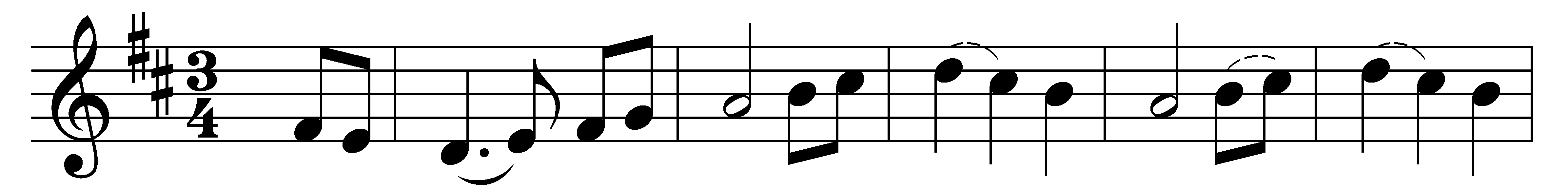 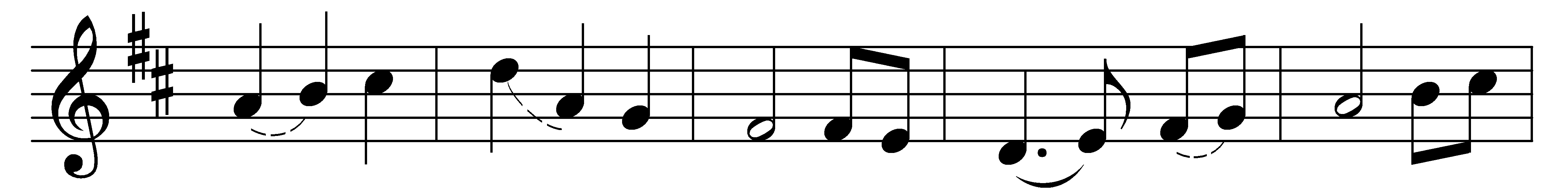 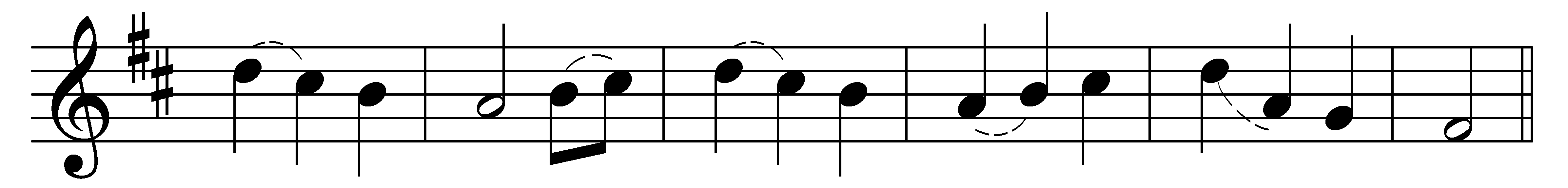 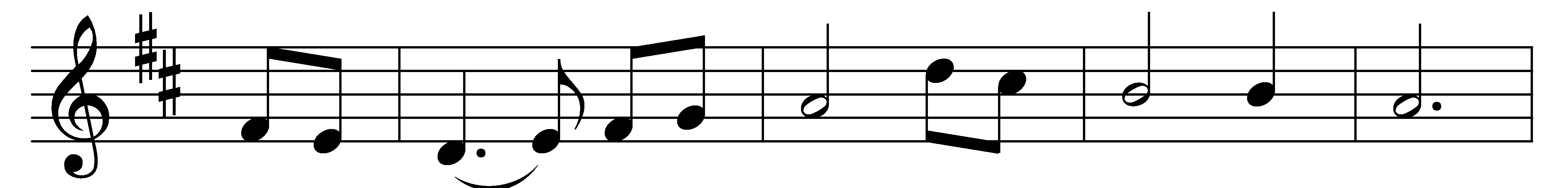 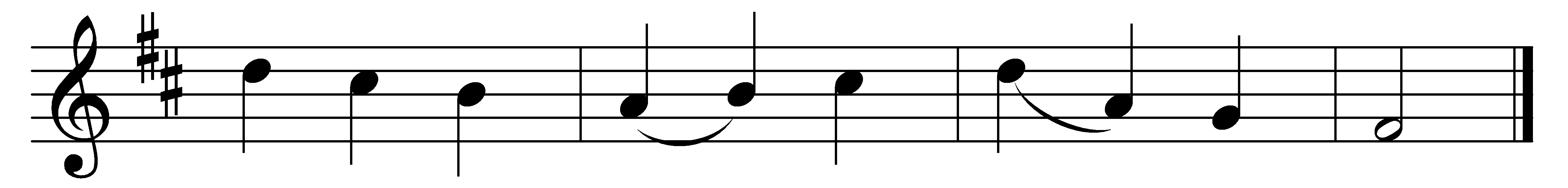 The first Nowell the angel did saywas to certain poor shepherds in fields as they lay;in fields as they lay, keeping their sheep,on a cold winter’s night that was so deep.(Refrain:) Nowell, Nowell, Nowell, Nowell,born is the King of Israel.They lookèd up and saw a starshining in the east beyond them far,and to the earth it gave great light,and so it continued both day and night. (Refrain)And by the light of that same starthree wise men came from country far;to seek for a king was their intent,and to follow the star wherever it went. (Refrain)This star drew nigh to the northwest,o’er Bethlehem it took its rest,and there it did both stop and stayright over the place where Jesus lay. (Refrain)Then entered in those wise men threefull reverently upon their knee,and offered there in his presencetheir gold, and myrrh, and frankincense. (Refrain)Then let us all with one accordsing praises to our heavenly Lord;that hath made heaven and earth of naught,and with his blood our life hath bought. (Refrain)Words: 18th-century English carolMusic: 17th-century English carol, harmonised by John Stainer (1840-1901)